Dimanche 10 décembre 2023 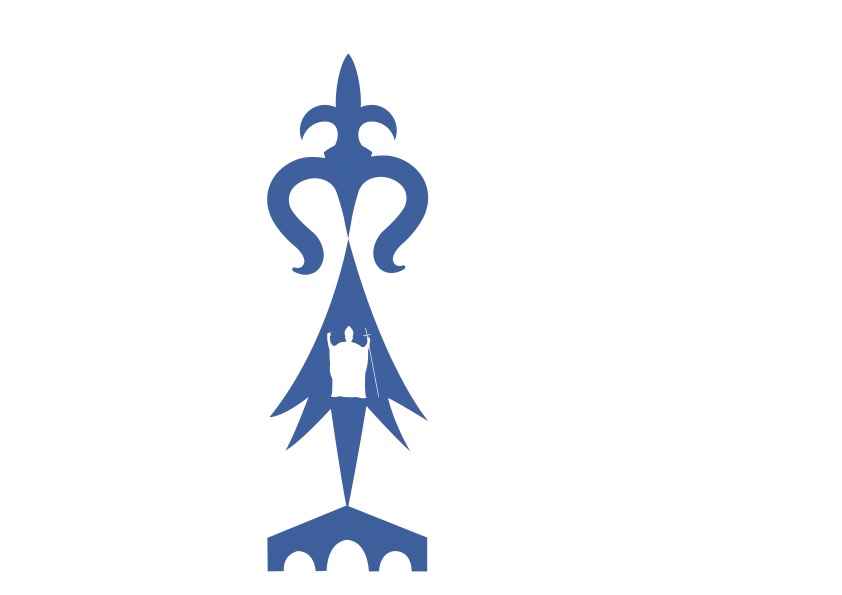 2ème  dimanche de l’AVENT  année BPresbytère permanence d’accueil du mardi au samedi de 9h30 à 12h. Le Mercredi de 9h30 à 12h et 14h30 à 17h30. Messe tous les samedis à la basilique à 9h en l’honneur de Notre Dame de Joie. Merci de prendre rendez-vous au presbytère avec un prêtre pour se confesser. Messes tous les jours à la chapelle St Ivy  à 9h et 19h. (suivie du chapelet)Tous les mercredis matin messe à 6h45 à St IvyTous les jeudis messe à 1a basilique à 19h suivie del’Adoration Eucharistique jusqu’à  21h30 (Complies) (Confessions de 20h à 21h30).Obsèques René BESNARD-Alphonsine CADIC-Hilaire ODIC-Louise CAMARD- Yvette DACQUAYBaptèmes : Jayddenn et Eythann CHAUMIER 16 décembre  .Messes à venir : Samedi 16 décembre à 18h à la basilique accueil de la lumière de Bethleem venir avec des LanternesDimanche 17 décembre à  la 11h Basilique   9h30 à LE SOURN  et KERGRISTDimanche 17 décembre à St MEREC à 15h30 Chants de NOELGoûter de NOEL  Rassemblement des enfants de Chœur de l’ensemble paroissial de Pontivy .Répétition de la Chorale de Noël au SOURN : Les mercredis  13-20 décembre à 18h30 salle des associations face à l’école St JulienEn décembre Vente de sapins de Noël sur la plaine au profit des  Brancardiers d’Arvor.Marchés de NOËL de l’ensemble paroissial de  Pontivy Pour pouvoir soutenir la paroisse et préparer ce temps de l’Avent, le pôle communication de la paroisse vous propose différents produits de Noël en vente aux sorties des messes du  9/10 décembre et 16/17 décembre  sur les marchés de Noël -15-16-17.Calendrier de l’Avent (15 €)  Bougies neuvaines (10€)Gelée de coings et confitures (7,50€) Une large game de pains d’épices Produits disponibles aux sorties des messes de la basilique, espèces, chèques , cartes acceptées. Chorale :Depuis le 13/09 septembre ont repris les répétitions hebdomadaires des deux chorales. Ces répétitions ont lieu à la chapelle saint Ivy les mercredis en période scolaire, de 17h30 à 18h30 pour les enfants de 7 à 17 ans, et de 19h45 (après la messe) à 21h30 pour les adultes, nous terminons par la prière des Complies. Ces chorales sont ouvertes à tous ceux qui souhaitent apprendre les chants de la messe pour embellir la liturgie. Vous désirez chanter ? Alors venez mercredi !Rosaire à la basilique tous les 1er samedis du mois de 16h à 17h30 autel de notre Dame de Joie :  6 janv / 3 fév / 2 mars / 6 avril / 4 mai / 1er juin / 6 juillet / 3 août.   Chapelet tous les vendredis à 14h à l’église de Kergrist les semaines impaires et à l’église de Neulliac les semaines paires, y compris pendant les vacances.Autres informations :Se former avec ATHÉNÉE : www.vannes.catholiques.fr/athenee/Brochures dans la basilique à votre disposition ou au presbytère. formationhec@diocese-vannes.fr 02 97 68 15 69A Pontivy:Scholé Visio Divina. 8 cours de 2h. 35 euros. Maison Notre Dame de Joie les vendredis de 20h à 22h.  15 décembre. 19 janv. 16 fév. 15 mars. 12 avril. 17 mai. 14 juin. Scholé Credo 9 cours de 2h. 35 euros.  Mardi de 20h à 22h Chapelle St Ivy, 12 décembre, 16 et 30 janvier, 20 février, 19 mars, 16 avril, 14 mai. Ensemble paroissial de Pontivy Kergrist - Neulliac - Le Sourn - Saint - Thuriau Presbytère- 1, Place Bourdonnay du Clézio 56300 Pontivy paroisse-pontivy.fr.  / tél : 02 97 25 02 53 / pontivyparoisse@gmail.com